Name: ______________________Date:_______________Journal Pizza Prompt -HWTessa and Andy were talking about how much pizza they ate last night at the party.  They were trying to figure out who ate more.  Tessa at 2/3 of a small pizza.  Andy ate 4/6 of a small pizza.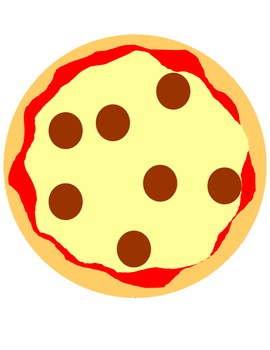 Andy said he ate more because 4/6 is bigger than 2/3 because the denominator and the numerator are both larger.Tessa thinks they ate the same amount because the 4/6 and 2/3 are equivalent fractions. Who do you agree with? Why?  Who is right? Make sure you prove your thinking with precise vocabulary and by making a visual model to prove it!